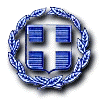 Περίληψη Διακήρυξης  Ανοικτού Ηλεκτρονικού Διαγωνισμού, άνω των ορίων, με αντικείμενο  την «Προμήθεια οχημάτων στο πλαίσιο υλοποίησης των προγραμμάτων «Αντώνης Τρίτσης» με τίτλο «Γωνιές Ανακύκλωσης και Εξοπλισμός Διακριτής Συλλογής στο Δήμο Χαλανδρίου», το «ΥΜΕΠΕΡΑΑΑ», το «Φιλόδημος ΙΙ» και από ιδίους πόρους για τις ανάγκες του Δήμου Χαλανδρίου», πολυετούς διάρκειας, προϋπολογισμού 789.600,00€ (συμπεριλαμβανομένου ΦΠΑ), της με αρ.78/2023 μελέτης.Ο Δήμαρχος Χαλανδρίου προκηρύσσει:Ανοικτό Ηλεκτρονικό Διαγωνισμό άνω των ορίων, με αντικείμενο  την «Προμήθεια οχημάτων στο πλαίσιο υλοποίησης των προγραμμάτων «Αντώνης Τρίτσης» με τίτλο «Γωνιές Ανακύκλωσης και Εξοπλισμός Διακριτής Συλλογής στο Δήμο Χαλανδρίου», το «ΥΜΕΠΕΡΑΑΑ», το «Φιλόδημος ΙΙ» και από ιδίους πόρους για τις ανάγκες του Δήμου Χαλανδρίου», πολυετούς διάρκειας, προϋπολογισμού 789.600,00€ (συμπεριλαμβανομένου ΦΠΑ), της με αρ.78/2023 μελέτης.Κριτήριο κατακύρωσης: ορίζεται η πλέον συμφέρουσα από οικονομικής άποψης προσφορά βάσει την βέλτιστη σχέση   κόστους – ποιότητας,Τα προς προμήθεια είδη κατατάσσονται στους ακόλουθους κωδικούς του Κοινού Λεξιλογίου δημοσίων συμβάσεων (CPV): 34144750-0 : Οχήματα μεταφοράς φορτίων34136000-9 : Φορτηγάκια42415310-4 : Οχήματα ελεύθερης οδήγησης34144900-7 : Ηλεκτρικά ΟχήματαΕίδος διαδικασίας: Ο διαγωνισμός θα διεξαχθεί με την ανοικτή διαδικασία του άρθρου 27 του ν. 4412/16.ΧΡΗΜΑΤΟΔΟΤΗΣΗ: Αφορά το Πρόγραμμα για την  «Προμήθεια εξοπλισμού και Δράσεων Ευαισθητοποίησης και Δημοσιότητας» για την υλοποίηση της πρόσκλησης ¨Δράσεις Διαχείρισης Βιοαποβλήτων¨ (κωδ. 14.6i.26.2-4.1) του ΥΜΕΠΕΡΑΑ», συνολικού επιλέξιμου ποσού δημόσιας δαπάνης  808.356,00€,Την με αρ.πρωτ. Α.Π. ΕΥΔ/ΕΠ ΥΜΕΠΕΡΑΑ 9472/29-8-2022 (ΑΔΑ: ΨΦΚΚ46ΜΤΛΡ-Ω25) απόφαση του Ειδικού Γραμματέα Διαχείρισης Προγραμμάτων ΕΤΠΑ και ΤΑ, εγκρίθηκε Ένταξη της Πράξης «ΔΡΑΣΕΙΣ ΔΙΑΧΕΙΡΙΣΗΣ ΒΙΟΑΠΟΒΛΗΤΩΝ ΣΤΟ ΔΗΜΟ ΧΑΛΑΝΔΡΙΟΥ» με Κωδικό ΟΠΣ 5131690 στο Επιχειρησιακό Πρόγραμμα «Υποδομές Μεταφορών, Περιβάλλον και Αειφόρος Ανάπτυξη 2014-2020» συνολικού επιλέξιμου ποσού δημόσιας δαπάνης  808.356,00€Την υπ’ αρ. πρωτ.: 9472/29-8-2022(ΑΔΑ:ΨΦΚΚ46ΜΤΛΡ-Ω25) απόφαση του ΥΠΟΥΡΓΕΙΟΥ ΑΝΑΠΤΥΞΗΣ & ΕΠΕΝΔΥΣΕΩΝ περί Ένταξης της Πράξης «ΔΡΑΣΕΙΣ ΔΙΑΧΕΙΡΙΣΗΣ ΒΙΟΑΠΟΒΛΗΤΩΝ ΣΤΟ ΔΗΜΟ ΧΑΛΑΝΔΡΙΟΥ» με Κωδικό ΟΠΣ 5131690 στο Επιχειρησιακό Πρόγραμμα «Υποδομές Μεταφορών, Περιβάλλον και Αειφόρος Ανάπτυξη 2014-2020» και στον Άξονα Προτεραιότητας «ΔΙΑΤΗΡΗΣΗ ΚΑΙ ΠΡΟΣΤΑΣΙΑ ΤΟΥ ΠΕΡΙΒΑΛΛΟΝΤΟΣ - ΠΡΟΑΓΩΓΗ ΤΗΣ ΑΠΟΔΟΤΙΚΗΣ ΧΡΗΣΗΣ ΤΩΝ ΠΟΡΩΝ (ΤΣ)»Την υπ’ αρ. πρωτ.: 54535/18-08-22 Απόφαση (ΑΔΑ 9Π6Λ46ΜΤΛ6-Χ96) σε χρηματοδότηση από το Υπουργείο Εσωτερικών μέσω του Προγράμματος ΦΙΛΟΔΗΜΟΣ ΙΙ στο πλαίσιο της Πρόσκλησης ΧΙΙ «Κατασκευή, επισκευή, συντήρηση και εξοπλισμός εγκαταστάσεων καταφυγίων αδέσποτων ζώων συντροφιάς – Εξοπλισμός για την υλοποίηση των επιχειρησιακών προγραμμάτων του άρθρου 10 του ν. 4830/2021 (Α΄169) «Νέο πλαίσιο για την ευζωία ζώων συντροφιάς – Πρόγραμμα «Άργος» και λοιπές διατάξεις»Την υπ’ αρ. πρωτ. : 11006/2021 (ΑΔΑ:64Π146ΜΤΛ6-Α6Ν) απόφαση του ΥΠΕΣ περί Ένταξης του έργου του Δήμου Χαλανδρίου με τίτλο «Γωνιές Ανακύκλωσης και Εξοπλισμός Διακριτής Συλλογής στο Δήμο Χαλανδρίου» στο Πρόγραμμα «ΑΝΤΩΝΗΣ ΤΡΙΤΣΗΣ».Ιδίους Πόρους του Δήμου Χαλανδρίου,Το Πρωτογενές αίτημα  με  ΑΔΑΜ: 23REQ013174967 2023-07-28   και ΑΔΑΜ: 23REQ013334885 2023-09-01  (ως εγκεκριμένο αίτημα),Ο διαγωνισμός θα πραγματοποιηθεί με χρήση της πλατφόρμας του Εθνικού Συστήματος Ηλεκτρονικών Δημοσίων Συμβάσεων (ΕΣΗΔΗΣ) μέσω της διαδικτυακής πύλης www.promitheus.gov.gr. όπου έλαβε Συστημικό Αριθμό ως κατωτέρω:η Ομάδα 1 έλαβε συστ.αρ. 234167, η Ομάδα 2 έλαβε συστ.αρ. 234168, η Ομάδα 3 έλαβε συστ.αρ. 234169, η Ομάδα 4 έλαβε συστ.αρ. 234171,  η Ομάδα 5 έλαβε συστ.αρ. 234172,  η Ομάδα 6 έλαβε συστ.αρ. 234173, η Ομάδα 7 έλαβε συστ.αρ. 234174,  η Ομάδα 8 έλαβε συστ.αρ. 234175Προσφορές υποβάλλονται είτε για το σύνολο της προμήθειας [για όλες τις ομάδες], είτε για µία ή περισσότερες ομάδες. ΧΡΟΝΟΣ ΙΣΧΥΟΣ ΠΡΟΣΦΟΡΩΝ: 365 ημέρες από την επομένη της καταληκτικής ημερομηνίας υποβολής των προσφορών του διαγωνισμού.ΔΙΑΡΚΕΙΑ ΣΥΜΒΑΣΗΣ: Για δώδεκα (12) μήνες από την υπογραφή τους και την ανάρτησή τους στο ΚΗΜΔΗΣ,Για τη συμμετοχή στο διαγωνισμό απαιτείται εγγυητική επιστολή συμμετοχής σε ποσοστό 1% επί του ενδεικτικού προϋπολογισμού (μη συμπεριλαμβανομένου Φ.Π.Α.), με ανάλογη στρογγυλοποίηση (άρθρο 72 παρ.1 του Ν.4412/16) ως κατωτέρω:Τυχόν διευκρινήσεις – ερωτήματα σχετικά με το διαγωνισμό υποβάλλονται ηλεκτρονικά μέσω της πλατφόρμας του ΕΣΗΔΗΣ από τις 09/10/2023.ΔΗΜΟΣΙΕΥΣΕΙΣ:Α. Η παρούσα θα δημοσιευθεί στον Ελληνικό Τύπο ΣΥΝΕΙΔΗΣΗ (ημερήσια εφημερίδα)  και ΕΒΔΟΜΗ (εβδομαδιαία εφημερίδα), Β. Τα τεύχη του διαγωνισμού (Προκήρυξη, Διακήρυξη, Μελέτη, Έντυπα Οικονομικής Προσφοράς κ.ο.κ.) θα διατίθενται  μέσω της ιστοσελίδας του Δήμου Χαλανδρίου από τις 06/10/2023: στη διεύθυνση (URL) :   Διακηρύξεις- 2023 - Δήμος Χαλανδρίου (chalandri.gr)Γ. Η Προκήρυξη της Διακήρυξης η οποία απεστάλη στις 29/09/2023 με ηλεκτρονικά μέσα στην  Επίσημη Εφημερίδα της Ευρωπαϊκής Ένωσης, έλαβε προσωρινό αριθμό αναφοράς ENOTICES-ECAS_ndimkyri/2023-155858 και εσωτερικό αριθμό αναφοράς: 23-607835-001. Η δημοσίευσή της έγινε στις 04/10/2023 η οποία έλαβε αριθμό προκήρυξης ΕΕ S: 2023/S 191-596870   (ΑΔΑΜ 23PROC013531349 2023-10-05). 14. Οι δαπάνες δημοσίευσης στον Ελληνικό Τύπο βαρύνουν τον/τους ανάδοχο/ους, το συνολικό ποσό της εκτιμώμενης αξίας που κατακυρώθηκε σε αυτόν/ούς η/οι συγκεκριμένη/ες  ομάδα/ες.                                                                                                                             Ο ΔΗΜΑΡΧΟΣ                                                                                                             ΣΥΜΕΩΝ(ΣΙΜΟΣ) ΡΟΥΣΣΟΣΕΛΛΗΝΙΚΗ ΔΗΜΟΚΡΑΤΙΑΝΟΜΟΣ ΑΤΤΙΚΗΣΔΗΜΟΣ ΧΑΛΑΝΔΡΙΟΥΔ/ΝΣΗ ΟΙΚΟΝΟΜΙΚΗΣ ΔΙΑΧΕΙΡΙΣΗΣΤΜΗΜΑ ΠΡΟΜΗΘΕΙΩΝ & ΔΙΑΧΕΙΡΙΣΗΣ ΥΛΙΚΟΥΤαχ.Δ/νση: Αγ.Γεωργίου 30 & ΑριστείδουΤ.Κ.: 15234Πληροφορίες: Κυριακή ΔημητριάδουΤηλέφωνο: 213-20 23 893Email: k.dimitriadou@halandri.gr,        ΑΔΑΜ: 23PROC013534509 2023-10-05                                       ΑΔΑ: 6ΟΡ9ΩΗΔ-ΟΚ5   Χαλάνδρι, 05/10/2023Α.Π.: 36753ΑΝΑΡΤΗΤΕΑΣΤΗ ΔΙΑΥΓΕΙΑΣΤΟ ΚΗΜΔΗΣ            ΔΗΜΟΣΙΕΥΤΕΑ :                                                 ΣΤΟΝ ΕΛΛΗΝΙΚΟ ΤΥΠΟΣΤΗΝ ΕΠΙΣΗΜΗ ΕΦΗΜΕΡΙΔΑ ΤΗΣ Ε.Ε.ΔΙΑΔΙΚΤΥΑΚΟΣ ΤΟΠΟΣ ΥΠΟΒΟΛΗΣ ΠΡΟΣΦΟΡΑΣ :www.promitheus.gov.gr,Ημερομηνία έναρξης υποβολής προσφορών09/10/2023 και ώρα 8:00π.μ.Καταληκτική ημερομηνία και ώρα υποβολής προσφορών08/11/2023 και ώρα 15:00μ.μ.Ημερομηνία ηλεκτρονικής αποσφράγισης προσφορών15/11/2023 και ώρα 10:30π.μ.ΟΜΑΔΕΣ / ΤΜΗΜΑΤΑΠΕΡΙΓΡΑΦΗΚΑΘΑΡΗ ΑΞΙΑ (σε €)ΠΟΣΟ ΕΓΓΥΗΤΙΚΗΣ ΕΠΙΣΤΟΛΗΣ ΣΥΜΜΕΤΟΧΗΣ(σε €)ΟΛΟΓΡΑΦΩΣ1Προμήθεια ενός (1) καινούργιου  γαντζοφόρου οχήματος (Hook lift) με αποσπώμενη υπερκατασκευή τύπου πρέσας 14m3 με σύστημα ζύγισης & ταυτοποίησης κάδων237.903,232.379,04Δύο χιλιάδες τριακόσια εβδομήντα εννέα ευρώ και τέσσερα λεπτά2Προμήθεια ενός (1) καινούργιου γαντζοφόρου οχήματος (Hook lift) με αποσπώμενη υπερκατασκευή τύπου ανοικτού απορριμματοκιβωτίου 30-35m3255.645,162.556,46Δύο χιλιάδες πεντακόσια πενήντα έξι ευρώ και σαράντα έξι λεπτά3Προμήθεια ενός (1) καινούργιου πετρελαιοκίνητου οχήματος τύπου van για την περισυλλογή και μεταφορά αδέσποτων ζώων συντροφιάς29.032,26290,33Διακόσια ενενήντα ευρώ και τριάντα τρία λεπτά.4Προμήθεια ενός (1)  καινούργιου  φορτηγού κλειστής καρότσας/χώρου φόρτωσης (τύπου κλούβας)33.790,32337,91Τριακόσια τριάντα επτά ευρώ και ενενήντα ένα λεπτά5Προμήθεια ενός (1)  καινούργιου  Ι.Χ.Ε. οχήματος  για μεταφορά εργατοτεχνικού προσωπικού (4κινητο)26.209,68262,10Διακόσια εξήντα δύο ευρώ και δέκα λεπτά6Ενός (1) καινούργιου Ι.Χ.Ε. οχήματος για μεταφορά εργατοτεχνικού προσωπικού24.193,55241,94Διακόσια σαράντα ένα ευρώ και ενενήντα τέσσερα λεπτά7Ένα (1) καινούργιο επιβατικό ηλεκτρικό όχημα δύο θέσεων της Δ/νσης Απορριμμάτων και Ανακύκλωσης για μεταφορά προσωπικού.14.596,77145,97Εκατόν σαράντα πέντε ευρώ και ενενήντα επτά λεπτά.8Ένα (1) καινούργιο ηλεκτρικό όχημα τύπου mini VAN της Δ/νσης Απορριμμάτων και Ανακύκλωσης για μεταφορά προσωπικού και εργατοτεχνικού υλικού της Δ/νσης Απορριμμάτων και Ανακύκλωσης για μεταφορά προσωπικού και εργατοτεχνικού υλικού.15.403,23154,04Εκατόν πενήντα τέσσερα ευρώ και τέσσερα λεπτάΣΥΝΟΛΟ ΟΜΑΔΩΝ/ΤΜΗΜΑΤΩΝ 1 ΕΩΣ 8:ΣΥΝΟΛΟ ΟΜΑΔΩΝ/ΤΜΗΜΑΤΩΝ 1 ΕΩΣ 8:636.774,206.367,79Έξι χιλιάδες τριακόσια εξήντα επτά ευρώ και εβδομήντα εννέα λεπτά